INFORMATION SYSTEMS REQUEST FORMGROUP/CONVENTION INFORMATION:                                                                               Today’s Date:_________________			Group/Convention Name:	Group/Convention Dates (Arr./Dep.): January 29th,, 2017/January 31st, 2017Technical Contact Name: ______________________			Phone #_________________________________BILLING INFORMATION:  Company Name______________________________________ Phone #  ______________________________________Address___________________________________________________________________________________________City_______________________________	State________________________	Zip________________________PAYMENT DETAILS:	____Check			Check Number #________________________________________________Master Account		Master Acct. #__________________________________________________Credit Card	Name on the Card___________________________________________						Credit Card #_______________________________________________Conv. Services Manager_______________________	_____	Expiration Date_____________________________________________Ext.____________					Card Holder Signature__________________________________* IMPORTANT NOTES:	FEES FOR SERVICES NOT LISTED ABOVE WILL BE DETERMINED AT THE TIME OF ORDER1.	All setup and rental fees are per event plus usage unless otherwise indicated.   6% tax is included in the price.2.	Direct Dial Long Distance calls billed on a per minute basis (AT & T operator assisted plus 40%).3.	Orders cancelled with less than 48 hours notice will incur a 50% cancellation charge.Advance Rate, Order must be received a minimum of 15 Days prior to first (1st) scheduled move-in date.Technical Assistance charges $50.00 per hour. Minimum of 1 hour required. 15 days advance notice required. Standard Rate $100 per hour with 3 hour minimumHigh Speed Internet Access requires Ethernet network device or computer.ISDN lines are ordered through 3rd Party Vendor. Provision 3rd party circuits @ $200 plus standard labor of $50 per hour.Digital telephones are required for multi conference call, speed dialing and other specially programmed features.For all quoted services please call (860) 862-4002 or email at: ISconventionservices@mohegansun.comFORM RETURN INFORMATION: Please send completed request form to: 		Larry Bernier					Mohegan Sun				1 Mohegan Sun Blvd.					Uncasville, CT 06382					Telephone (860) 862-3014 / Fax (860) 862-3253 		Or e-mail to:				lbernier@mohegansun.comSERVICE ITEMS#Advance Rate*Standard RateTotalLocation #Date / Time InDate / Time OutTelephone Line ServiceAnalog – Fax / modem / credit card line - NO PHONE$159.00$212.00Analog – With Phone – in-house / local calling only$132.52$196.10Analog – With Phone – no calling restrictions$185.52$249.10Analog - With Polycom Speaker Phone –no calling restrictions$291.50$397.50Voice mail$53.00$79.50Call Roll Over$53.00$79.50Internet Access / Ethernet (hard-wired)High Speed Internet Access  (Best Effort)$636.00$748.00High Speed Internet Access (10Mb Private) +100High Speed Internet Access (20Mb Private) +200High Speed Internet Access (30Mb Private)+300High Speed VPN Internet Access  (data rates as above)Data rate +100Private Internal Network/Ethernet or WirelessPrivate Internal Ethernet Network (Guest provided equipment)Call for QuoteCall for QuotePrivate Internal Wireless Network (Guest provided equipment)Call for QuoteCall for Quote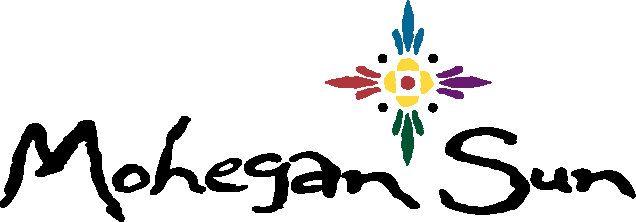 